Alle rektangler er firkanter, men ikke alle firkanter er rektangler 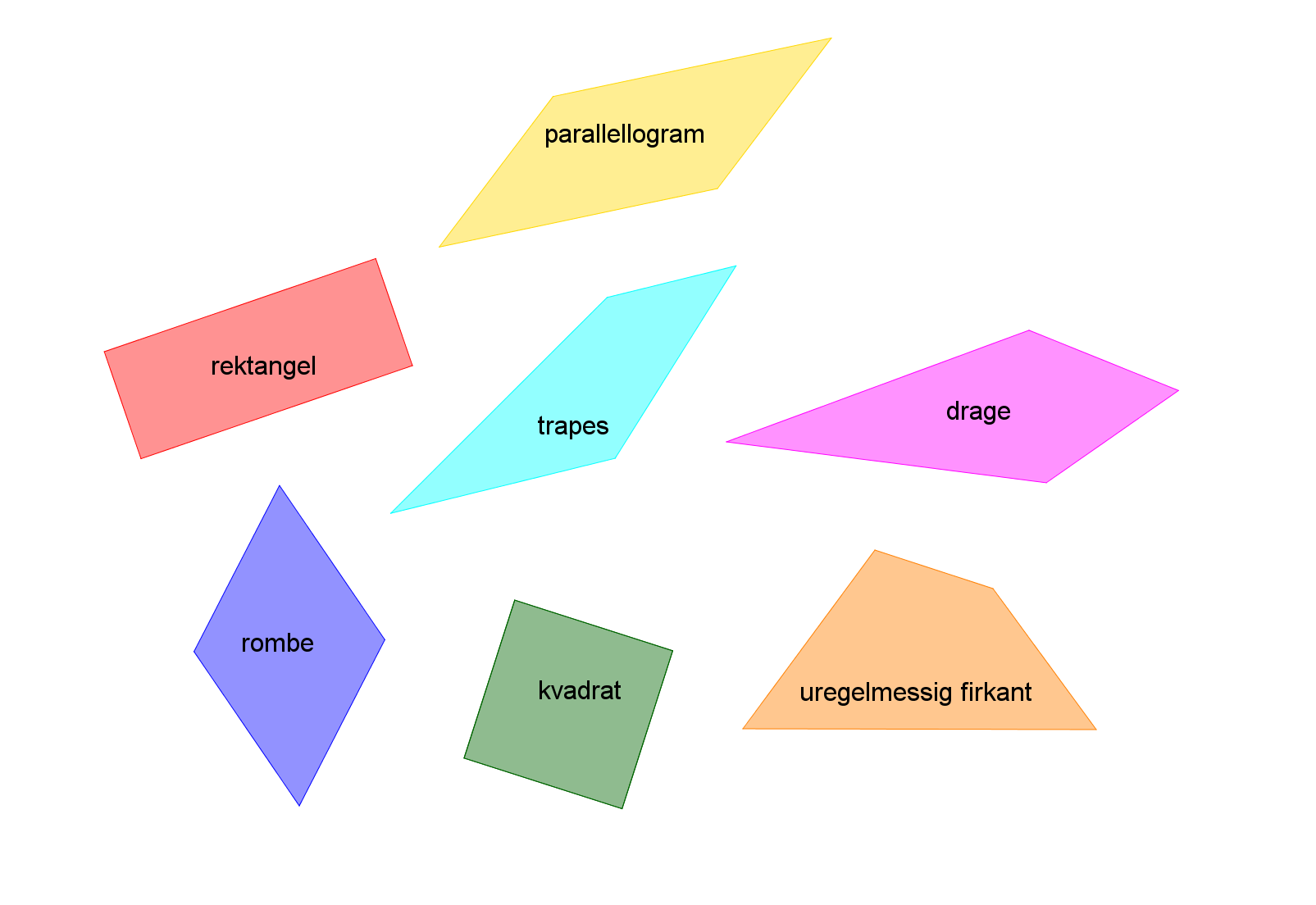 Alle rektangler er firkanter, men ikke alle firkanter er rektangler 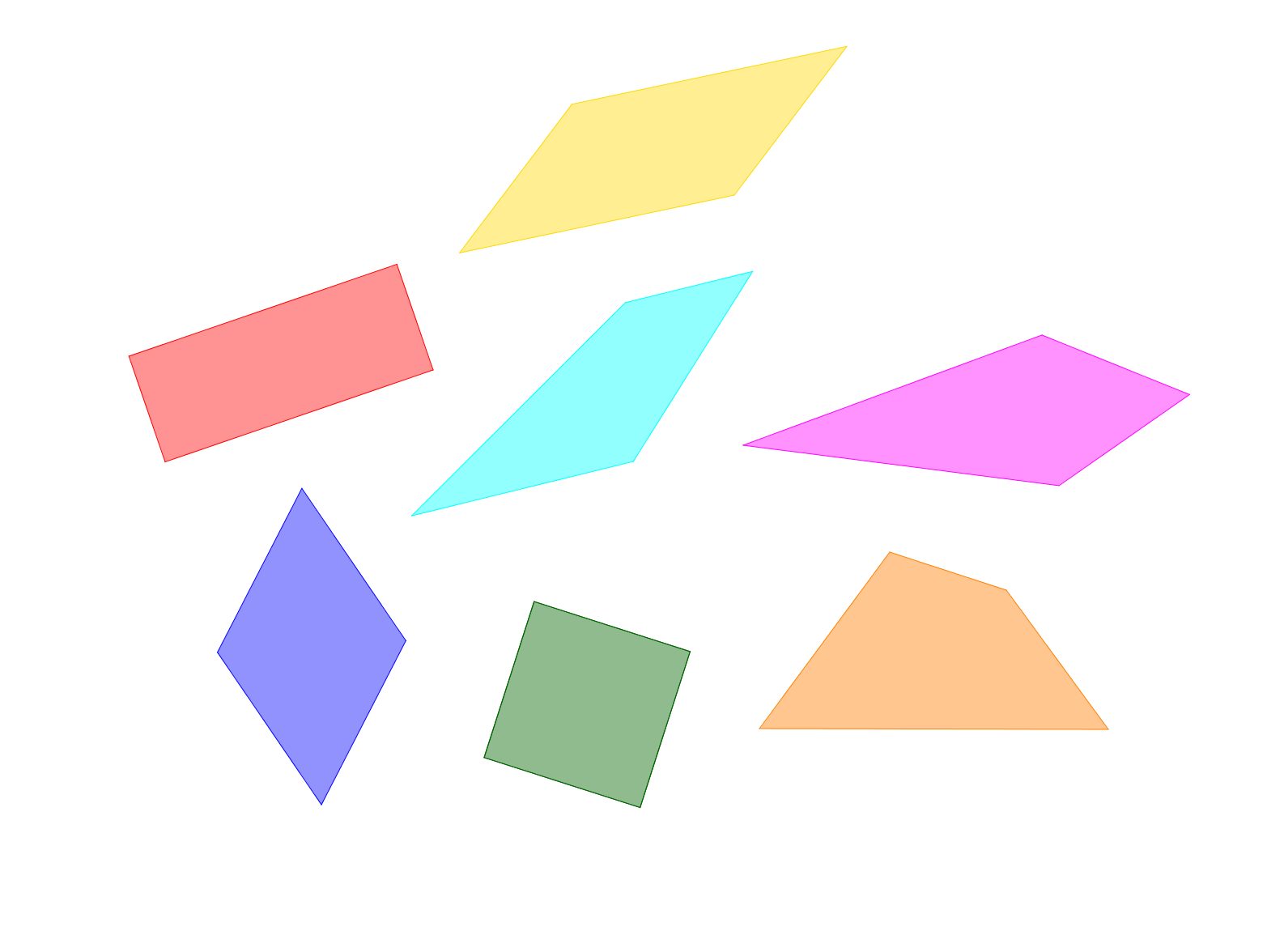 